PEMBROKE DOCK TOWN COUNCIL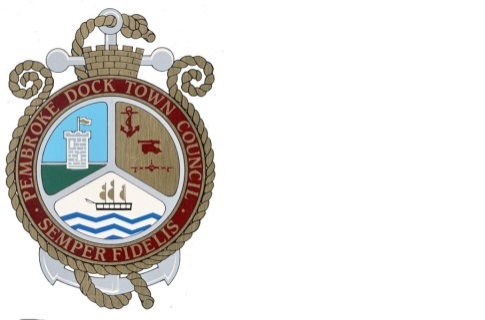 ELIGIBILITY CRITERIA FOR THE AWARD OF GRANTSThe Town Council is permitted under Section 137 of the Local Government Act 1972 (as amended) to make grants to voluntary bodies and also to charities where no specific grant making power exists in other legislation and where, in the Council’s opinion, the grant will benefit any part of its area or any of the inhabitants. The Town Council have indicated that the following priorities will be met in its grant programme: -Support for Older People     		- Support for voluntary organisations working with the elderlyChildren and Young People 	- Investing in young people and those organisations working with young people to provide skills and recreation opportunitiesSafer and Stronger Communities	- Support for initiatives to improve the town environmentThe Town Council within the limitation of the resources available, wish to support charities or not-for-profit organisations who are engaged in helping those who live within the Town Council area or organisations based outside the Town that benefit people who live in Pembroke Dock. (The post code for the Town Council area is SA72 6_ _).    Priority will be given to organisations which have a base in the town.The Council will therefore consider offering grant aid to those bodies which meet the following criteria:  1.	The services, facilities, or activities for which a grant is sought are wholly or mainly benefitting the residents of Pembroke Dock.  2.	There is a need in Pembroke Dock for the specific services, facilities or activities provided by the organisation.  3.	The organisation is a registered charity or “not for profit” body.  4.	The organisation has financial need which will be assisted by the grant sought or without which the services, facilities or activities could not be provided or provided at a much-reduced level.  5.	Other sources of funding have been fully investigated and where possible secured.  6.	The organisation actively encourages disadvantaged groups in the community to make use of the services, facilities or activities provided.The Town Council will not provide grant aid to activities promoting political or religious beliefs.The Town Council require a formal grant application form to be completed from voluntary groups/charitable organisations.If you have any difficulty completing this form, please contact the Town Council staff for assistance.Please note:All applications will be discussed in open Council, and information contained in the application will be available for public inspection.The financial year for the Town Council runs from April to March, applications will be accepted at any time throughout the year, but they will only be considered by Councillors during the months of May, September & January. Deadlines for acceptance of applications will be as followsFor application to be considered in June applications should be received by 31st MayFor application to be considered in September applications should be received by 31st AugustFor application to be considered in January applications should be received by 31st December A copy of accounting information MUST accompany the application. Because of the Council’s financial limitations, it cannot guarantee that all applications meeting the criteria will receive a grant.Grants over £1,000 will not be considered under this grant process.PEMBROKE DOCK TOWN COUNCILGrant Application Form for Voluntary/Charitable Organisations and Community GroupsPLEASE NOTE  - Once the grant has been spent you will need to provide the Council with proof of the spend along with photos of the projects as necessary.Name of Organisation:Registered Charity Number (if applicable):Contact Name:Position in Organisation:Contact Address:Contact Telephone Number:Contact email:What are your organisation’s principal aims and objectivesWhat are your organisation’s principal aims and objectivesWhat are your organisation’s principal aims and objectivesWhat services/facilities/activities does your organisation provide and how does this add to the well-being of the residents of Pembroke Dock?What services/facilities/activities does your organisation provide and how does this add to the well-being of the residents of Pembroke Dock?What services/facilities/activities does your organisation provide and how does this add to the well-being of the residents of Pembroke Dock?Approximately, how many people benefit from the services/facilities/activities provided?Approximately, how many people benefit from the services/facilities/activities provided?Approximately, how many people benefit from the services/facilities/activities provided?Approximately, how many of the people benefiting from your organisation’s activities live within the Pembroke Dock Town Council area, ie, Postcode SA72 6__?Approximately, how many of the people benefiting from your organisation’s activities live within the Pembroke Dock Town Council area, ie, Postcode SA72 6__?Approximately, how many of the people benefiting from your organisation’s activities live within the Pembroke Dock Town Council area, ie, Postcode SA72 6__?What amount of grant aid are you requestingWhat amount of grant aid are you requesting£Purpose for which grant aid is sought?Purpose for which grant aid is sought?Purpose for which grant aid is sought?Please provide a breakdown of how you have reached this figurePlease provide a breakdown of how you have reached this figurePlease provide a breakdown of how you have reached this figurePlease detail any other sources of funding being sought (if any)Please detail any other sources of funding being sought (if any)Please detail any other sources of funding being sought (if any)Has your organisation previously received a grant from Pembroke Dock Town Council?  If yes, please indicate:Has your organisation previously received a grant from Pembroke Dock Town Council?  If yes, please indicate:Has your organisation previously received a grant from Pembroke Dock Town Council?  If yes, please indicate:When:Amount received:For what purposePlease state briefly how a grant would benefit the community within Pembroke Dock:Please state briefly how a grant would benefit the community within Pembroke Dock:Please state briefly how a grant would benefit the community within Pembroke Dock:Please enclose a copy of your organisation’s accounts for the most recent accounting yearPlease enclose a copy of your organisation’s accounts for the most recent accounting yearPlease enclose a copy of your organisation’s accounts for the most recent accounting yearPlease give the bank account details (i.e., the payee name, sort code, account number) to which any grant awarded should be paid to:Please give the bank account details (i.e., the payee name, sort code, account number) to which any grant awarded should be paid to:Please give the bank account details (i.e., the payee name, sort code, account number) to which any grant awarded should be paid to:When completed please return this form with supporting information to:Town ClerkPembroke Dock Town Council28 Dimond StreetPembroke DockPembrokeshireSA72 6BTTelephone: 	01646 684410email: 		townclerk@pembrokedocktc.org.ukWhen completed please return this form with supporting information to:Town ClerkPembroke Dock Town Council28 Dimond StreetPembroke DockPembrokeshireSA72 6BTTelephone: 	01646 684410email: 		townclerk@pembrokedocktc.org.ukWhen completed please return this form with supporting information to:Town ClerkPembroke Dock Town Council28 Dimond StreetPembroke DockPembrokeshireSA72 6BTTelephone: 	01646 684410email: 		townclerk@pembrokedocktc.org.uk